МУНИЦИПАЛЬНОЕОБРАЗОВАНИЕ«ГОРОДБЕРЕЗНИКИ»АДМИНИСТРАЦИЯ ГОРОДА БЕРЕЗНИКИ УПРАВЛЕНИЕ ОБРАЗОВАНИЯ ПРИКАЗ27.01.2020					№ 55
В соответствии с Порядком проведения государственной итоговой аттестации по образовательным программам основного общего образования, утвержденным приказом Министерства просвещения Российской Федерации и Федеральной службы в сфере образования и науки от 07.11.2018 №189/1513 «Об утверждении Порядка проведения государственной итоговой аттестации по образовательным программам основного общего образования», с приказом Министерства образования и науки Пермского края от 13.01.2020 № СЭД-26-01-06-1390 «Об утверждении порядка проведения итогового собеседования по русскому языку для экстернов и обучающихся по образовательным программам основного общего образования на территории Пермского края в2019-2020 учебном году»ПРИКАЗЫВАЮ:1. Провести 12 февраля 2020 г. итоговое собеседование по русскому языку для обучающихся по образовательным программам основного общего образования (далее – итоговое собеседование) в общеобразовательных учреждениях муниципального образования «Город Березники». 2. Назначить Ширёву И.Д., консультанта отдела школьного образования, ответственным за организацию и проведение итогового собеседования в общеобразовательных учреждениях муниципального образования «Город Березники».3. Руководителям общеобразовательных учреждений:3.1. Довести настоящий приказ до сведения обучающихся 9 классов, педагогов, родителей.3.2. Назначить ответственного организатора, обеспечивающего подготовку и проведение итогового собеседования в общеобразовательном учреждении, создать комиссию по проведению итогового собеседования и комиссию по проверке итогового собеседования, определить необходимое количество учебных кабинетов для проведения итогового собеседования. Копии приказов общеобразовательных учреждений о проведении итогового собеседования необходимо предоставить в отдел школьного образования (каб.427) до 03.02.2020.3.3. Обеспечить прием заявлений об участии в итоговом собеседовании по установленной форме и согласий на обработку персональных данных для внесения сведений в региональную информационную систему обеспечения проведения государственной итоговой аттестации не позднее чем за две недели до начала итогового собеседования. 3.4. Обеспечить проведение итогового собеседования в соответствии с порядком проведения итогового собеседования по русскому языку для экстернов и обучающихся по образовательным программам основного общего образования на территории Пермского края в 2019-2020 учебном году, утвержденным приказом Министерства образования и науки Пермского края от 13.01.2020 № СЭД-26-01-06-1390, с Техническим регламентом по подготовке и проведению итогового собеседования по русскому языку для экстернов и обучающихся по образовательным программам основного общего образования на территории Пермского края в 2020 году, направленным письмом Министерства образования и науки Пермского края от 29.01.2020 № 26-01-36-107.3.5. Обеспечить создание специальных условий (при необходимости) при проведении итогового собеседования для обучающихся с ограниченными возможностями здоровья, детей-инвалидов, обучающихся на дому.3.6. Обеспечить информационную безопасность при хранении, использовании и передаче контрольно-измерительных материалов, бланков итогового собеседования, при хранении аудиозаписей ответов участников итогового собеседования, протоколов экспертов, ведомостей учета проведения итогового собеседования в соответствии с установленными сроками хранения. 3.7. Обеспечить ознакомление участников итогового собеседования с результатами итогового собеседования под подпись после официального опубликования результатов.4. Общее руководство подготовкой и проведением итогового собеседования возложить на Катаеву Л.Н., заведующего отделом школьного образования.5. Контроль за исполнением приказа возложить на Халиулину Т.В., заместителя начальника.Начальник управления		И.Л.АнтоновИ.Д.ШирёваОтп.- 3 экз.       1-в дело    1-в учр.   1-в отд.О проведении итогового собеседования по русскому языку 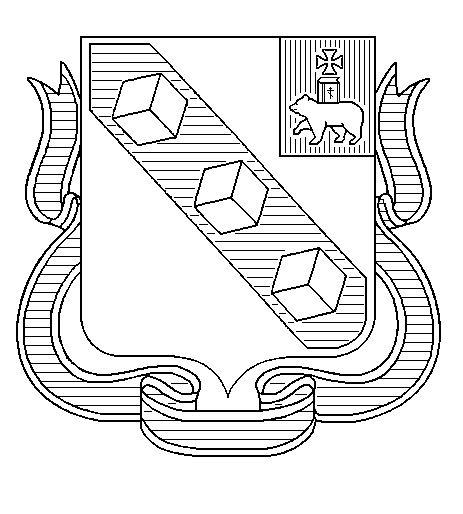 